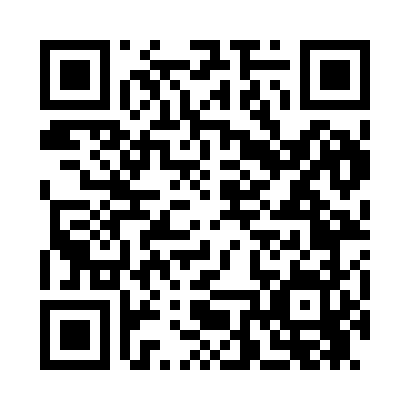 Prayer times for Angels Camp, California, USAMon 1 Jul 2024 - Wed 31 Jul 2024High Latitude Method: Angle Based RulePrayer Calculation Method: Islamic Society of North AmericaAsar Calculation Method: ShafiPrayer times provided by https://www.salahtimes.comDateDayFajrSunriseDhuhrAsrMaghribIsha1Mon4:125:431:065:008:2910:012Tue4:125:441:065:018:2910:003Wed4:135:441:075:018:2910:004Thu4:145:451:075:018:2810:005Fri4:145:461:075:018:289:596Sat4:155:461:075:018:289:597Sun4:165:471:075:018:289:588Mon4:175:471:075:018:279:589Tue4:175:481:085:018:279:5710Wed4:185:491:085:018:279:5711Thu4:195:491:085:018:269:5612Fri4:205:501:085:018:269:5513Sat4:215:511:085:028:259:5414Sun4:225:511:085:028:259:5415Mon4:235:521:085:028:249:5316Tue4:245:531:085:018:249:5217Wed4:255:531:085:018:239:5118Thu4:265:541:085:018:229:5019Fri4:275:551:095:018:229:4920Sat4:285:561:095:018:219:4821Sun4:295:571:095:018:209:4722Mon4:305:571:095:018:209:4623Tue4:325:581:095:018:199:4524Wed4:335:591:095:018:189:4425Thu4:346:001:095:018:179:4326Fri4:356:011:095:008:169:4227Sat4:366:011:095:008:169:4128Sun4:376:021:095:008:159:3929Mon4:386:031:095:008:149:3830Tue4:406:041:094:598:139:3731Wed4:416:051:094:598:129:36